	Výročná správa za rok 2019Druh poskytovanej sociálnej služby : Denný stacionárZriaďovateľ: Obec KochanovceAdresa: Kochanovce 206, 066 01 Humenné Forma poskytovania sociálnej služby: Ambulantná Počet registrovaných miest v zariadení : 30Legislatívny rámec: Zákon č. 448/2008 Z. z. Zákon o sociálnych službách a o zmene a                                                                                 o zmene a doplnení zákona č. 455/1991 Zb. o živnostenskom podnikaní (živnostenský zákon) v znení neskorších predpisov.Cieľová skupina: Podľa § 40, ods. 1)  Zákona č. 448/2008 Z.z. o sociálnych službách sa v dennom stacionári poskytuje sociálna služba fyzickej osobe, ktorá je odkázaná na pomoc inej fyzickej osoby ak stupeň odkázanosti je najmenej III podľa prílohy č. 3 a je odkázaná na sociálnu službu v zariadení len na určitý čas počas dňa. Poskytuje sa: Pomoc pri odkázanosti na pomoc inej fyzickej osobySociálne poradenstvoSociálna rehabilitáciaStravovanieV DS sa poskytuje aj sociálne poradenstvo rodine alebo inej fyzickej osobe, ktorá zabezpečuje pomoc fyzickej osobe v domácom prostredí, na účel spolupráce pri sociálnej rehabilitácii. Zabezpečuje sa:   rozvoj pracovných zručnostízáujmová činnosť Údaje o PSS od 01.01.2019 -  31.12.2019Počet PSS, ktorým sa poskytovala sociálna služba : 30Rozdelenie podľa stupňa odkázanosti : III.Údaje o personálnom obsadení Počet zamestnancov v DS od 01.01.2019- 31.12.2019 6 (soc. pracovníčka, 4 opatrovateľky, údržbár)    Iní zamestnanci (čiastočný úväzok, dohoda o vykonaní práce) supervízorkaEkonomické ukazovatele Celkové príjmy  87006,85Z toho: Príjem zo štátneho rozpočtu – MPSVR SR 51840Príjem z rozpočtu obce 27552,85Iné príjmy (úhrady za stravné od klientov) 7614 Celkové výdavky 87006,85Z toho: Mzdové výdavky Mzdy a náhrady mzdy zamestnancov 45539,15Odmeny pracujúcich na dohodu a brigádnikov 201,12 Sociálne odvody platené zamestnávateľom do SP, ZP a do 2.a 3.tieho dôchodkového piliera (vrátane soc. fondu a DDP) 15661,11Prevádzkové výdavky Energie (plyn, vodné a stočné, elektrina) 3814,53 Všeobecný materiál  1267,32Služby 649,92Iné prevádzkové náklady ( telefón ) 60,50 StravovanieStravovanie klienti 17688Stravovanie zamestnanci 2125,20 Činnosti v zariadení Tvorba Individuálnych plánov: Poskytovateľ sociálnej služby uvedenej v § 33 až 40 a 57 je povinný plánovať poskytovanie sociálnej služby podľa individuálnych potrieb, schopností a cieľov prijímateľa sociálnej služby, viesť písomné individuálne záznamy o priebehu poskytovania sociálnej služby a hodnotiť priebeh poskytovania sociálnej služby za účasti prijímateľa sociálnej služby (ďalej len „individuálny plán (IP)“). Ak je prijímateľ sociálnej služby fyzická osoba odkázaná na pomoc inej fyzickej osoby, súčasťou individuálneho plánu je aj program sociálnej rehabilitácie. Na individuálnom pláne sa v zariadení podieľajú všetci odborní zamestnanci zariadenia.  V roku 2019 sa pravidelne prehodnocovali individuálne plány u všetkých klientov a na základe ich požiadaviek sa tvorili nové. Pracovná terapia a Záujmová činnosťPracovná terapia je v zmysle zákona 448/2008 odborná činnosť na osvojenie pracovných návykov a zručností fyzickej osoby pri vykonávaní pracovných aktivít, pod odborným vedením na účel obnovy, udržania alebo rozvoja fyzických schopností, mentálnych schopností a pracovných schopností a jej začlenenia do spoločnosti.  V centre pozornosti je klient, ako prijímateľ sociálnej služby. Trvalo sa zameriavame na vytváranie pozitívneho a motivujúceho prostredia, aktivizujúco k posilneniu sebestačnosti a ľudskej dôstojnosti,  aby sme zabraňovali sociálnemu vylúčeniu a podporovali sociálnu rehabilitáciu. Pracovná terapia a záujmová činnosť Denného stacionára v Kochanovciach je plánovaná,  vychádzala z Ročného plánu pracovnej terapie a záujmovej činnosti r. 2019, jednotlivé činnosti boli plánované mesačne, no predovšetkým boli prispôsobované individuálnym potrebám a požiadavkám prijímateľov sociálnych služieb.  Konkrétne činnosti sú zapísané v Denných záznamoch pracovnej terapie a záujmovej činnosti. Okrem iných, boli v jednotlivých mesiacoch uskutočnené aj  nasledujúce aktivity:Január:Slavnostné posedenie- privítanie nového rokaVedomostný kvíz o SlovenskuPrednáška o novej móde v stravovani -mixujeme, robíme si smoothieSpomíname na detstvo a sánkovanie v zime - reminiscenčná terapiaFebruár:Fašiangové posedenie – pečenie šišiekValentín – výroba srdiečok z papiera pomocou quillinguKartový turnajHromnice- ozdobovanie sviečok ,,hromničiek,,Prednáška zrdav. sestry o predchádzani generačných ochoreníMarec:Posedenie pri príležitostí MDŽVýstava kraslíc v HumennomPrecvičovanie jemnej motoriky pomocou hierNávšteva optiky spojená s meraním zrakuNávšteva soľnej jaskyneMesiac knihy – návšteva mestskej knižniceApríl:Výstava obrazov v kaštieli v HumennomVýroba velkonočných kraslícDekorovanie parku v obci velkonočnými dekoráciami a ich výrobaPrechádzka na oddychovu zónuPamäťové cvičeniaBrigáda v okolí stacionára, upratovanieMáj:Posedenie ku Dňu matiek spojené s vystúpením detí z MŠ KochanovcePrednáška o krémoch VolcanoSadenie kvetov do kvetináčov na parapety denného stacionára a obec. úraduVýlet do mesta Humenné s posedením v cukrárniNáučná činnosť na tému stolovanie a prestieranie stolovJún:Návšteva soľnej jaskyneOpekačka na oddychovej zónePozeranie filmu o Jánovi Pavlovi II.Tvorivá činnosť- výroba šperkovníc z papieraOdpustová slávnosť v obci, zaobstáranie obetnych darov do kostolaAktiviz. prvky muzikoterapie – počúvanie relaxačnej hudbyJúl:Výlet do ĽutinyPrednáška o Cyrilovi a MetodoviŠportové hry na oddychovej zóne s loptouAktiviz. prvky aromaterapieBrigáda – úprava okolia pred  sochou sv. JánaPrednáška o bylinkáchAugust:Precvičujeme gramatiku slov. jazykaSútaž vo varení gulášu v spolupraci s obecným úradomPrechádzka do prírody v okolí obceTvorivá činnosť- výroba dóz pomocou servítkovej technikySeptember:Jesenná prechádzka v lese spojená so zberom materiálu na jesenné tvoreniePečieme domáce koláčeNávšteva Humenského jarmokuPozeranie filmu o svätej BernadeteVýroba jesenných ikebánOktóber:Návšteva soľnej jaskyneVýlet do Poľska na trhyNávšteva chovateľskej výstavy v skanzeme v HumennomPosedenie k príležitosti Úcta k staršímUpratovanie a zazimovanie kvetovVýroba vencov k Pamiatke zosnulýchNovember:Dušičkové obdobie, návšteva cintorínuPrechádzka v leseTvorivá činnost – pletenie košíkov z papieraModelovanie z modelinyBrigáda – hrabanie lístiaDecember:Učíme sa pracovať s počítačomNávšteva Mikuláša v dennom stacionáriNávšteva vianočných trhovOzdobovanie stromčekaVianočné posedenie pri punčiTvorivá činnosť– výroba vianočných pozdravovFotodokumentáciaSadenie kvetov 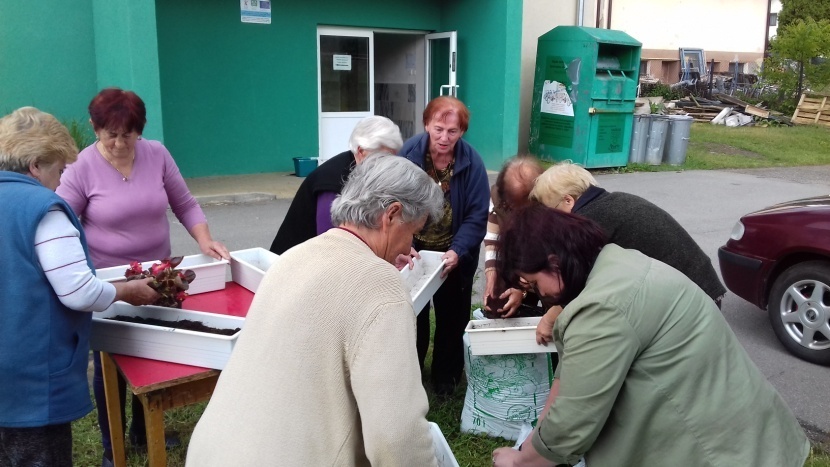 Výlet Ľutina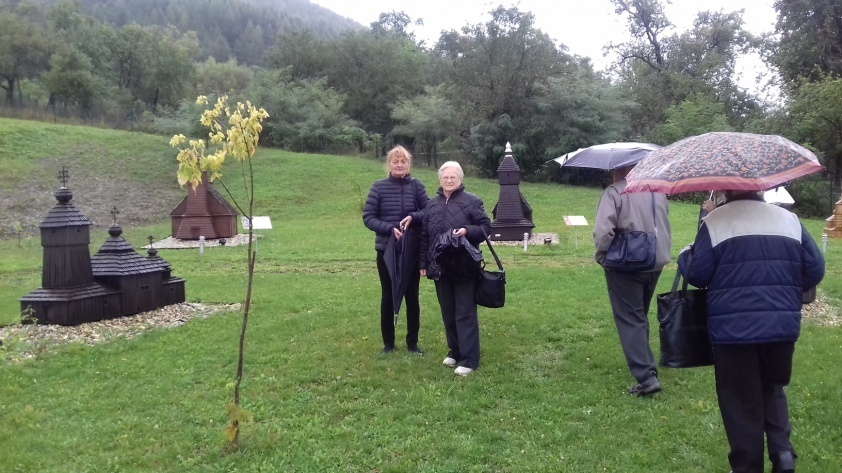 Opekačka 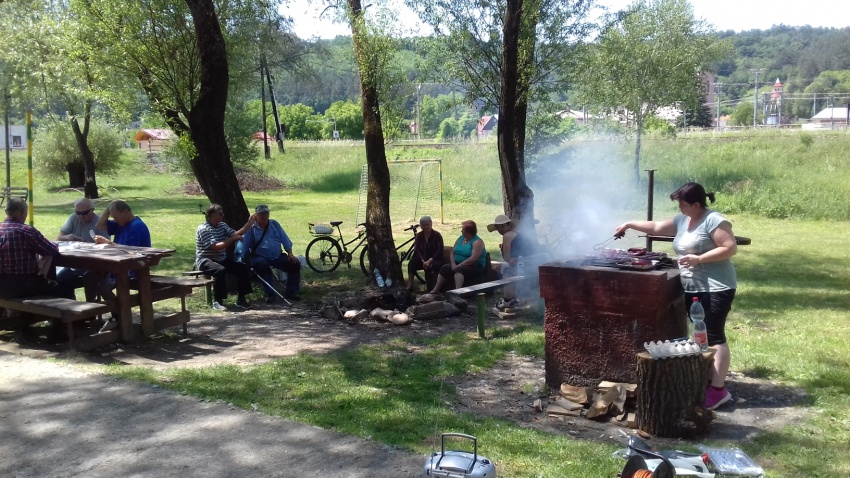 Vianočné posedenie 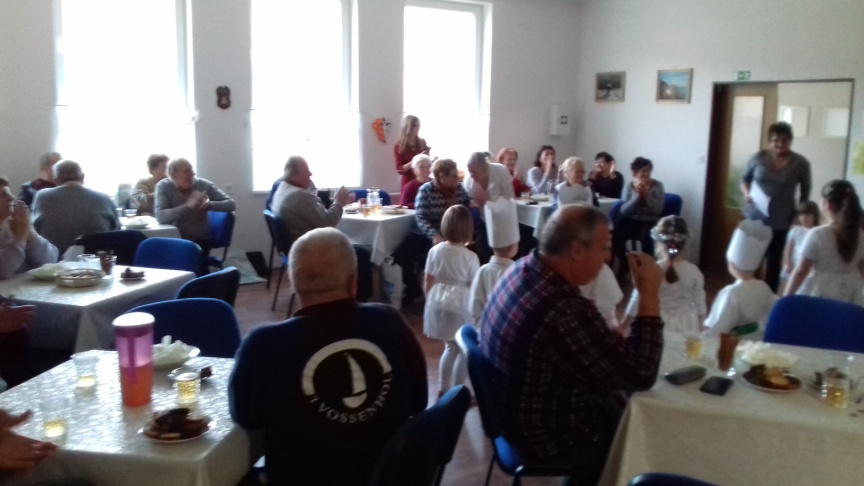 Ozdobovanie  stromčeka 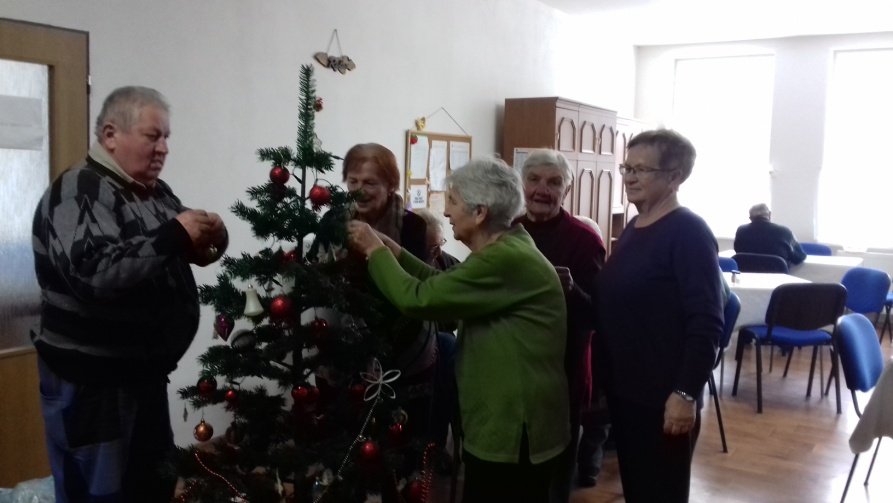 